Stațiunea: Călimănești CăciulataHotel: Izvoare 4*Oferte standard 2022Observații :Tarifele sunt exprimate în lei/cameră/noapte și includ TVA, taxa locală mic dejun bufet suedez. La solicitarea clientului se poate adauga fisa cont pentru pranz si cina – servite a la carte in restaurant. Baremul minim pentru fisa cont este de 75 de lei/pers/zi.Tarifele sunt diferentiate pentru zilele de weekend si cursul saptamanii. Se considera zile de weekend  vineri si sambata.Rezervările sunt confirmate doar in urma unui avans de 50%. Rezervările se pot anula fară penalități cu 48 de ore inainte de data sosirii. Avansul nu se va returna pentru anulările făcute cu mai puțin de 48 de ore inainte de data sosirii. Cu cel putin 5 zile inainte da data sosirii se solicită plata integrală (diferența de 50% care a rămas de plată).Pentru weekend rezervarile se fac pentru minim 2 nopti de cazare indiferent de tipul camerei. (VINERI – SAMBATA – DUMINICA)Camerele Standard sunt destinate pentru maxim 2 adulti si un copil cu varsta mai mica de 7 ani, cazat cu parintii, fara  pat suplimentar.Pentru camerele Deluxe cazate in regim Triple se va adauga un pat suplimentar, pliant pentru copii cu varsta cuprinsa intre 7 si 16 ani.Pentru camerele Superior si King cazate nu exista posibilitatea de a se adauga pat suplimentar, pliant. Copii cu varsta cuprinsa mai mica de 7 ani vor fi cazati gratuit in camera cu parintii, fara pat suplimentar, Camerele Executive sunt dotate cu pat matrimonial si canapea extensibila, baie cu cada,balcon. Capacitatea maxima de cazare este de 3 persoane adulte sau familii cu 2 adulti si 1 sau 2 copii.Camerele King  sunt dotate cu pat matrimonial, baie cu cada, terasa.Apartamentele Junior Suite si apartamentul Romantic Suite sunt dotate cu o camera cu pat matrimonial, un living cu canapea extensibila, baie cu cada, usa despartitoare, fara balcon si sunt destinate pentru maxim 4 adulti sau 2 adulti si 1 sau 2 copii. Apartamentele Prezident Suite sunt dotate cu o camera cu pat matrimonial, un living cu canapea extensibila, baie cu cada, balcon/terasa. Au o capacitate maxima de cazare de 4 persoane . (4 adulti sau 2 adulti si 1 sau 2 copii).Copiii până la 7 ani beneficiază de cazare gratuită și mic dejun dacă nu se solicită pat suplimentar.Copiii între 7 și 14 ani cazați în pat suplimentar plătesc 120 lei/noapte. Tariful include TVA, taxa locală, cazare ,mic dejun, acces la piscina exterioara.Copiii peste 14 ani achită integral tarifele de cazare si mic dejun ale unui adult.Pentru a 4-a persoana cazata in camerele Executive, Romantic Suite, Junior Suite, Prezident Suite se percep costuri suplimentare, respectiv 60 de lei /noapte pentru copiii cu varsta cuprinsa intre 7-14 ani si 120 de lei /noapte pentru adulti. Tariful pentru mic dejun este de 45lei/ adult si 30lei/copil..Doar in cazuri exceptionale si numai cu acordul in scris al Prestatorului, confirmat de acordul scris al turistului, se cazeaza un copil  cu varsta cuprinsa intre 7- 10 ani in pat cu parintii in camere Standard, Superior sau King Deluxe tariful pentru mic dejun, cazare si acces la piscina fiind de 60 de lei/noapte.Accesul la piscină, loc de joaca pentru copii (mai mici de 9 ani) sală de sport, internet și parcare sunt oferite gratuit.Sauna finlandeza (uscata) reprezinta un serviciu oferit contra cost turistilor, costul fiind de 25 lei/persoana.Pentru rezervarile de minim 4 nopti de cazare se va acorda un discount suplimentar de 5% indiferent de tipul camerei.Gratuităţile acordate agenţiilor de turism în cazul grupurilor organizate sunt:Pentru 30 persoane plătitoare (exclusiv ghidul şi şoferii) se acordă 1 gratuitate la cazare cu  mic dejun (1 camera Standard in regim single gratuita);  Pentru 50 persoane plătitoare (exclusiv ghidul şi soferii) se acordă 2 gratuităţi la cazare cu mic dejun (1 camera Standard in regim duble twin,  gratuita;Pentru 90 persoane plătitoare (exclusiv ghidul şi şoferii) se acordă 3 gratuităţi la cazare cu mic dejun (3 camera Standard in regim single gratuite);  Observații :Tarifele sunt exprimate în lei/cameră/noapte și includ TVA, taxa locală si demipensiune: mic dejun bufet suedez si masa de pranz/cina servita in restaurantul cu meniu a la carte sau terasa hotelului, tip fisa cont, baremul pentru masa fiind de 75 lei/pers/zi..Pentru sezonul estival, rezervarile se fac doar pentru cazare cu demipensiune , pranz /cina servite a la carte -   baremul pentru masa fiind de 75 lei/pers/zi..Tarifele sunt diferentiate pentru zilele de weekend si cursul saptamanii. Se considera zile de weekend  vineri si sambata.Rezervările sunt confirmate doar in urma unui avans de 50%. Rezervările se pot anula fară penalități cu 48 de ore inainte de data sosirii. Avansul nu se va returna pentru anulările făcute cu mai puțin de 48 de ore inainte de data sosirii. Cu cel putin 5 zile inainte da data sosirii se solicită plata integrală (diferența de 50% care a rămas de plată).Pentru weekend rezervarile se fac pentru minim 2 nopti de cazare indiferent de tipul camerei. (VINERI – SAMBATA – DUMINICA)Camerele Standard sunt destinate pentru maxim 2 adulti si un copil cu varsta mai mica de 7 ani, cazat cu parintii, fara  pat suplimentar.Pentru camerele Deluxe cazate in regim Triple se va adauga un pat suplimentar, pliant pentru copii cu varsta cuprinsa intre 7 si 16 ani.Pentru camerele Superior si King cazate nu exista posibilitatea de a se adauga pat suplimentar, pliant. Copii cu varsta cuprinsa mai mica de 7 ani vor fi cazati gratuit in camera cu parintii, fara pat suplimentar, Camerele Executive sunt dotate cu pat matrimonial si canapea extensibila, baie cu cada,balcon. Capacitatea maxima de cazare este de 3 persoane adulte sau familii cu 2 adulti si 1 sau 2 copii.Camerele King  sunt dotate cu pat matrimonial, baie cu cada, terasa.Apartamentele Junior Suite si apartamentul Romantic Suite sunt dotate cu o camera cu pat matrimonial, un living cu canapea extensibila, baie cu cada, usa despartitoare, fara balcon si sunt destinate pentru maxim 4 adulti sau 2 adulti si 1 sau 2 copii. Apartamentele Prezident Suite sunt dotate cu o camera cu pat matrimonial, un living cu canapea extensibila, baie cu cada, balcon/terasa. Au o capacitate maxima de cazare de 4 persoane . (4 adulti sau 2 adulti si 1 sau 2 copii).Copiii până la 7 ani beneficiază de cazare gratuită și mic dejun dacă nu se solicită pat suplimentar.Copiii între 7 și 14 ani cazați în pat suplimentar plătesc 120 lei/noapte. Tariful include TVA, taxa locală, cazare ,mic dejun, acces la piscina exterioara.Copiii peste 14 ani achită integral tarifele de cazare si mic dejun ale unui adult.Pentru a 4-a persoana cazata in camerele Executive, Romantic Suite, Junior Suite, Prezident Suite se percep costuri suplimentare (cazare, mic dejun fisa cont si acces la piscina), respectiv 135 de lei /noapte pentru copiii cu varsta cuprinsa intre 7-14 ani si 195 de lei /noapte pentru adulti. Tariful pentru mic dejun este de 45lei/ adult si 30lei/copil..Doar in cazuri exceptionale si numai cu acordul in scris al Prestatorului, confirmat de acordul scris al turistului, se cazeaza un copil  cu varsta cuprinsa intre 7- 10 ani in pat cu parintii in camere Standard, Superior sau King Deluxe tariful pentru mic dejun, cazare si acces la piscina fiind de 60 de lei/noapte.Accesul la piscină, loc de joaca pentru copii (mai mici de 9 ani) sală de sport, internet și parcare sunt oferite gratuit.Sauna finlandeza (uscata) reprezinta un serviciu oferit contra cost turistilor, costul fiind de 25 lei/persoana.Pentru rezervarile de minim 4 nopti de cazare se va acorda un discount suplimentar de 5% indiferent de tipul camerei.Gratuităţile acordate agenţiilor de turism în cazul grupurilor organizate sunt:Pentru 30 persoane plătitoare (exclusiv ghidul şi şoferii) se acordă 1 gratuitate la cazare cu  mic dejun (1 camera Standard in regim single gratuita);  Pentru 50 persoane plătitoare (exclusiv ghidul şi soferii) se acordă 2 gratuităţi la cazare cu mic dejun (1 camera Standard in regim duble twin,  gratuita;Pentru 90 persoane plătitoare (exclusiv ghidul şi şoferii) se acordă 3 gratuităţi la cazare cu mic dejun (3 camera Standard in regim single gratuite);  Observații :Tarifele sunt exprimate în lei/cameră/noapte și includ TVA, taxa locală mic dejun bufet suedez. La solicitarea clientului se poate adauga fisa cont pentru pranz si cina – servite a la carte in restaurant. Baremul minim pentru fisa cont este de 75 de lei/pers/zi.Tarifele sunt diferentiate pentru zilele de weekend si cursul saptamanii. Se considera zile de weekend  vineri si sambata.Rezervările sunt confirmate doar in urma unui avans de 50%. Rezervările se pot anula fară penalități cu 48 de ore inainte de data sosirii. Avansul nu se va returna pentru anulările făcute cu mai puțin de 48 de ore inainte de data sosirii. Cu cel putin 5 zile inainte da data sosirii se solicită plata integrală (diferența de 50% care a rămas de plată).Pentru weekend rezervarile se fac pentru minim 2 nopti de cazare indiferent de tipul camerei. (VINERI – SAMBATA – DUMINICA)Camerele Standard sunt destinate pentru maxim 2 adulti si un copil cu varsta mai mica de 7 ani, cazat cu parintii, fara  pat suplimentar.Pentru camerele Deluxe cazate in regim Triple se va adauga un pat suplimentar, pliant pentru copii cu varsta cuprinsa intre 7 si 16 ani.Pentru camerele Superior si King cazate nu exista posibilitatea de a se adauga pat suplimentar, pliant. Copii cu varsta cuprinsa mai mica de 7 ani vor fi cazati gratuit in camera cu parintii, fara pat suplimentar, Camerele Executive sunt dotate cu pat matrimonial si canapea extensibila, baie cu cada,balcon. Capacitatea maxima de cazare este de 3 persoane adulte sau familii cu 2 adulti si 1 sau 2 copii.Camerele King  sunt dotate cu pat matrimonial, baie cu cada, terasa.Apartamentele Junior Suite si apartamentul Romantic Suite sunt dotate cu o camera cu pat matrimonial, un living cu canapea extensibila, baie cu cada, usa despartitoare, fara balcon si sunt destinate pentru maxim 4 adulti sau 2 adulti si 1 sau 2 copii. Apartamentele Prezident Suite sunt dotate cu o camera cu pat matrimonial, un living cu canapea extensibila, baie cu cada, balcon/terasa. Au o capacitate maxima de cazare de 4 persoane . (4 adulti sau 2 adulti si 1 sau 2 copii).Copiii până la 7 ani beneficiază de cazare gratuită și mic dejun dacă nu se solicită pat suplimentar.Copiii între 7 și 14 ani cazați în pat suplimentar plătesc 120 lei/noapte. Tariful include TVA, taxa locală, cazare ,mic dejun, acces la piscina exterioara.Copiii peste 14 ani achită integral tarifele de cazare si mic dejun ale unui adult.Pentru a 4-a persoana cazata in camerele Executive, Romantic Suite, Junior Suite, Prezident Suite se percep costuri suplimentare, respectiv 60 de lei /noapte pentru copiii cu varsta cuprinsa intre 7-14 ani si 120 de lei /noapte pentru adulti. Tariful pentru mic dejun este de 45lei/ adult si 30lei/copil..Doar in cazuri exceptionale si numai cu acordul in scris al Prestatorului, confirmat de acordul scris al turistului, se cazeaza un copil  cu varsta cuprinsa intre 7- 10 ani in pat cu parintii in camere Standard, Superior sau King Deluxe tariful pentru mic dejun, cazare si acces la piscina fiind de 60 de lei/noapte.Accesul la piscină, loc de joaca pentru copii (mai mici de 9 ani) sală de sport, internet și parcare sunt oferite gratuit.Sauna finlandeza (uscata) reprezinta un serviciu oferit contra cost turistilor, costul fiind de 25 lei/persoana.Pentru rezervarile de minim 4 nopti de cazare se va acorda un discount suplimentar de 5% indiferent de tipul camerei.Gratuităţile acordate agenţiilor de turism în cazul grupurilor organizate sunt:Pentru 30 persoane plătitoare (exclusiv ghidul şi şoferii) se acordă 1 gratuitate la cazare cu  mic dejun (1 camera Standard in regim single gratuita);  Pentru 50 persoane plătitoare (exclusiv ghidul şi soferii) se acordă 2 gratuităţi la cazare cu mic dejun (1 camera Standard in regim duble twin,  gratuita;Pentru 90 persoane plătitoare (exclusiv ghidul şi şoferii) se acordă 3 gratuităţi la cazare cu mic dejun (3 camera Standard in regim single gratuite);  Se consideră grup în zilele de luni, marți, miercuri, joi, duminică rezervarea a minim 10 camere si în zilele de vineri și sâmbătă rezervarea a minim 10 camere pentru două nopțiValentine’s Day 202213-15 Februarie 2022 (2 nopți) – PREȚ/ PERSOANĂTARIFUL PENTRU PACHETUL DE VALENTINE’S DAY ÎNCEPE DE LA750 lei/ pers/ sejur cazată în cameră Dublă StandardÎn funcție de tipul camerei, tariful pachetului crește proporțional cu tariful camerei respective. Ocuparea camerelor se va face în funcție de solicitare în limita disponibilității, în ordinea încasării avansului.Pachetul include2 nopți de cazare 13 și 14 februarie 20222 mic dejun bufet suedez în data de 14 și 15 februarie 2022 (la cerere micul dejun poate fi servit la cameră)Cină festivă în data de 13 februarie, începând cu ora 19:00 (meniu fix, prestabilit, ce include mâncare, băuturi alcoolice și non alcoolice). Programul artistic va fi asigurat de renumitul DJ EDY.Fișă cont de 150 lei/pers pentru mesele de pranz și cină, ce se vor servi în restaurantul cu meniu a la carte deschis zilnic între orele 11:00 – 22:00Acces la piscina exterioară, loc de joacă pentru copii cu vârsta mai mică de 9 ani, sala de sport, parcare, internet Wi-FiPrelungirea pachetului se va face, în limita locurilor disponibile, la tariful de 240 de lei/ noapte/ persoană. Din acest tarif, fișă cont alocată pentru masa este de 100 de lei/ zi/ pers.Condiții și facilități copiiCopiii cu vârsta cuprinsă între 0-7 ani beneficiază de gratuitate la cazare, iar pentru mese se va achita ceea ce se comandă a la carte din meniul restaurantuluiPentru copii cazați în camere Deluxe, Executive, Junior Suite, Prezident Suite, Romantic Suite cu vârsta cuprinsă între 7-12 ani se achită 300 lei/ copil/ sejur,reprezentand contravaloarea serviciilor de cazare și cina festivă (fără băuturi alcoolice)Pentru copii cazați în camere Deluxe, Executive, Junior Suite, Prezident Suite, Romantic Suite cu vârsta cuprinsă între 12-18 ani se achita 400 lei/ copil/ sejur reprezentand contravaloarea serviciilor de cazare și cina festivă (fără băuturi alcoolice)Pentru copii cu vârsta cuprinsă între 7-18 ani nu este inclusă fișa cont pentru mesele de pranz și cină. În acest caz fie beneficiază de fișa cont a adulților, fie se va achita separat consumația.Copiii peste 18 ani sunt considerați adulți.Facilități opționaleSaună finlandeză, masaj. Aceste servicii sunt contra cost și se oferă în limita disponibilității, cu programare în prealabil.Condiții rezervareComanda fermă de rezervare trebuie să conțină obligatoriu datele de facturare: persoană fizica (CNP sau adresa completă de domiciliu) sau persoană juridică (datele de identificare ale firmei), numărul și vârsta copiilor însoțitori și perioada solicitată.Disponibilitatea de rezervare va fi confirmată în scris în maxim 24 de ore, iar rezervarea devine fermă la achitarea unui avans de minim 50% din contravaloarea totală a serviciilor comandate. Datorită locurilor limitate, avansul poate fi achitat în maxim 7 zile calendaristice de la emiterea facturii proforme, urmând ca plataintegrală să fie efectuată până la data de 1 februarie 2022. După acestă dată, rezervările devin ferme doar cu plata integrală în avans.Rezervarea locurilor la restaurant, atât pentru copii cât și pentru adulți, se face odată cu rezervarea pachetului.Pentru grupuri mai mari de 10 persoane se va oferi un discount de 7% din contravaloarea totală a serviciilor comandate.Condiții de anulareÎn situația în care o persoana face dovada medicală ce confirmă infectarea cu Covid 19 sau carantina în perioada pachetului, sejurul poate fi reprogramat, în caz contrar avansul achitat nu se restituie. În cazul în care suma nu este achitată integral până la data de 10 februarie rezervarea se va anula, iar avansul nu se restituie.Masuri protectie COVID 19 În incinta hotelului cât și în exterior se vor respecta normele privind prevenirea și răspândirea Covid 19: purtarea măștii de protecție, spălarea și dezinfectarea mâinilor, distanțarea în zonele publice. În restaurant este obligatorie purtarea măștii de protecție până la /de la masă.Se vor respecta regulile și restricțiile impuse de autorități, astfel încât să putem oferi servicii în conformitate cu legislația în vigoare. În funcție de restricțiile impuse deautorități legate de programul de funcționare, de capacitatea maximă privind numărul de persoane admise la o masă, dar și de gradul maxim de ocupare în restaurant, pachetul poate fi modificat.Mărțișor de Ziua Femeii 2022Sejur pachet 4-6 Martie 2022 (2 nopți) – PREȚ/ PERSOANĂTARIFUL PENTRU PACHETUL DE MARTISOR ÎNCEPE DE LA850 lei/ pers/ sejur cazată în cameră Dublă Standard1100 lei/ pers/ sejur cazată în cameră Single StandardÎn funcție de tipul camerei, tariful pachetului crește proporțional cu tariful camerei  respective. Ocuparea camerelor se va face în funcție de solicitare în limita disponibilității, în ordinea încasării avansului.Pachetul include2 nopți de cazare 4 si 5 martie 20222 mic dejun bufet suedez în data de 5 si 6 martie 2022Cină festivă în data de 5 martie, începând cu ora 19:00 (meniu fix, prestabilit, ce include mâncare, băuturi alcoolice și non alcoolice). Programul artistic va fi asigurat de renumitul DJ EDI.Fisa cont de 200 lei/pers pentru mesele de pranz si cina, ce se vor servi in restaurantul cu meniu a la carte deschis zilnic intre orele 11.00 – 22.00Acces la piscina exterioară, loc de joacă pentru copii cu vârsta mai mică de 9 ani, sala de sport, parcare, internet Wi-FiDoamnele si domnisoarele vor avea parte de mici surprize.Prelungirea pachetului se va face, in limita locurilor disponibile, la tariful de 240 de lei/noapte/persoana. Din acest tarif, fisa cont alocata pentru masa este de 100 de lei/zi/pers.Condiții și facilități copiiCopiii cu vârsta cuprinsă între 0-7 ani beneficiază de gratuitate la cazare, iar pentru mese se va achita ceea ce se comanda a la carte din meniul restaurantuluiPentru copii cazați în camere Deluxe, Executive, Junior Suite, Prezident Suite, Romantic Suite cu vârsta cuprinsă între 7-12 ani se achită 300 lei/ copil/ sejur, reprezentand contravaloarea serviciilor de cazare si cina festiva (fara bauturi alcoolice)Pentru copii cazați în camere Deluxe, Executive, Junior Suite, Prezident Suite, Romantic Suite cu vârsta cuprinsă între 12-18 ani se achita 400 lei/ copil/ sejur reprezentand contravaloarea serviciilor de cazare si cina festiva (fara bauturi alcoolice)Pentru copii cu varsta cuprinsa intre 7-18 ani nu este inclusa fisa cont pentru mesele de pranz si cina. In acest caz fie beneficiaza de fisa cont a adultilor, fie se va achita separat consumatia.Copiii peste 18 ani sunt considerați adulți.Pentru al treilea adult în cameră (cazat în camera Executive, Junior Suite, Prezident Suite, Romantic Suite) tariful începe de la 900 lei/ sejur.Facilitati optionaleSaună finlandeză, masaj. Aceste servicii sunt contra cost și se oferă în limita disponibilității, cu programare în prealabil.Condiții rezervareComanda fermă de rezervare trebuie să conțină obligatoriu datele de facturare: persoană fizica (CNP sau adresa completă de domiciliu) sau persoană juridică (datele de identificare ale firmei), numărul și vârsta copiilor însoțitori și perioada solicitată.Disponibilitatea de rezervare va fi confirmată în scris în maxim 24 de ore, iar rezervarea devine fermă la achitarea unui avans de minim 50% din contravaloarea totală a serviciilor comandate. Datorită locurilor limitate, avansul poate fi achitat în maxim 7 zile calendaristice de la emiterea facturii proforme, urmând ca plataintegrală să fie efectuată până la data de 20 februarie 2022. După acestă dată, rezervările devin ferme doar cu plata integrală în avans.Rezervarea locurilor la restaurant, atât pentru copii cât și pentru adulți, se face odată cu rezervarea pachetului.Pentru grupuri mai mari de 10 persoane se va oferi un discount de 7% din contravaloarea totală a serviciilor comandate.Condiții de anulareÎn situația în care o persoana face dovada medicală ce confirmă infectarea cu Covid 19 sau carantina în perioada pachetului, sejurul poate fi reprogramat, în caz contrar avansul achitat nu se restituie. În cazul în care suma nu este achitată integral până la data de 1 martie rezervarea se va anula, iar avansul nu se restituie.Masuri protectie COVID 19 În incinta hotelului cât și în exterior se vor respecta normele privind prevenirea și răspândirea Covid 19: purtarea măștii de protecție, spălarea și dezinfectarea mâinilor, distanțarea în zonele publice. În restaurant este obligatorie purtarea măștii de protecție până la /de la masă.Se vor respecta regulile și restricțiile impuse de autorități, astfel încât să putem oferi servicii în conformitate cu legislația în vigoare. În funcție de restricțiile impuse de autorități legate de programul de funcționare, de capacitatea maximă privind numărul de persoane admise la o masă, dar și de gradul maxim de ocupare în restaurant, pachetul poate fi modificat.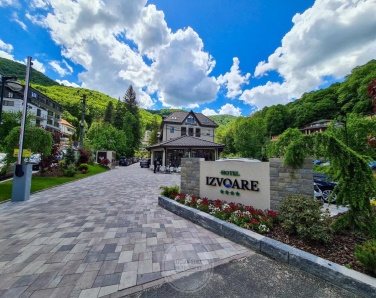 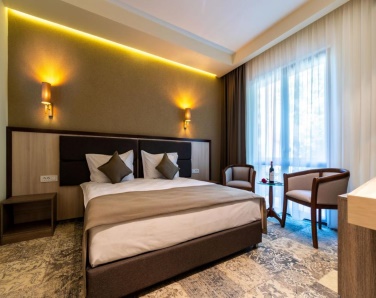 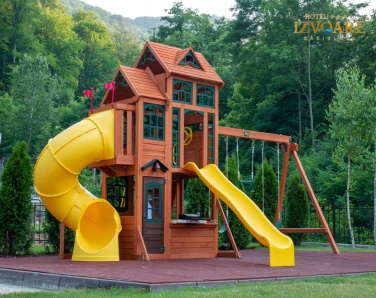 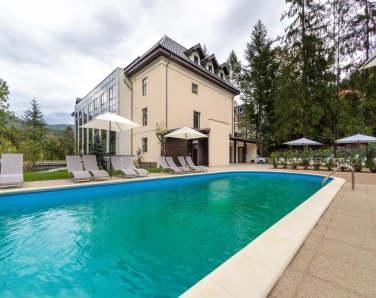 Hotel Izvoare Caciulata este cea mai recenta investitie din salba de statiuni valcene, un hotel creat sa poata oferi o oaza de liniste cu aer curat, un loc al intimitatii , gratiei  si relaxarii.Hotel Izvoare Caciulata amplasat intr-un cadru natural privilegiat, inconjurat de privelistea unica a Masivului Cozia , a Parcului Izvoare si a raului Olt, situat la o distanta de 18 km de Rm.Valcea si 80 de km de Sibiu pe DN 7 – E 81,poate fi gazda perfecta in orice anotimp.  Primavara va puteti declara sentimente de dragoste in mirajul razelor de soare care deschid mugurii copacilor, vara puteti petrece vacante cu familia facand excursii in statiunile valcene ce beneficiaza de aproape toate formele de relief dispuse in trepte de la nord la sud , toamna puteti admira mantia aramie a padurii sub un soare bland, iar in timpul ierni va puteti bucura de atmosfera de sarbatori cu aroma vinului fiert sau de ce nu o partida de ski. Vacanta reprezinta cea mai buna modalitate prin care va puteti recapata energia si prin care va puteti satisfice dorinta de a explora si descoperii lucruri noi. Daca doriti sa o faceti intr-o maniera eleganta si primitoare, hotel Izvoare Caciulata este cea mai buna alegere.Pentru fiecare dintre noi există o definiție în ceea ce privește vacanța perfectă. Unii consideră că vacanța ideală este atunci când restaurantul pune la dispoziție un meniu diversificat, iar alții consideră că vacanța perfectă este reprezentată de servicii extraordinare oferite de hotelieri. Noi, cei din cadrul hotelului Izvoare Caciulata, considerăm că nu este nevoie doar de atât, acesta fiind motivul pentru care suntem mereu pregătiți în a găsi cele mai bune metode, principala noasta prioritate fiind  confortul si buna dispozitie a oaspetilor nostrii asfel incat sa vă putem oferi o vacanță de neuitat. Ca oaspete al nostru, vei descoperi la hotel Izvoare Caciulata o experienta minunata, ce imbina confortul si luxul discret cu o personalitate primitoare, un loc in care gusturi si dorinte diferite sunt satisfacute armonios.Rafinametul decorului, calitatea dotarilor si serviciilor, amabilitatea persoanlului precum si ambianta restaurantului va ofera conditiile ideale pentru un sejur de neuitat.Camere	Hotelul Izvoare Caciulata dispune de 110  spații de cazare destinate atât cuplurilor ce doresc să aibă parte de liniște și relaxare , grupurilor de prieteni dornici de plimbare si distractie, familiilor cu copii, dar si grupurilor organizate aflate in tranzit sau venite pentru intalniti de afaceri, conferinte, evenimente corporate sau team-buildinguri.Camerele bine utilate, spatioase, calde si primitoare, amplasamentul unic dar si calitatea dotarilor reflecta rafinament si eleganta, si un design modern si cochet datorita combinatiei de culori armonioase si calde.Tipuri de camere:Camere standard single/duble Camerele standard (16-18 mp) au un design modern, elegant si rafinat, au vedere laterala si sunt dotate cu 2 paturi twin ce se pot apropia oferind confort sporit, fiind alegerea perfecta pentru calatorii de afaceri. Pot fi ocupate in regim single sau duble, maxim 2 persoane in camera.Facilitatile camereiMic dejun inclusAcces gratuit la piscina exterioara si  sala de sportAcces internet Wi-Fi gratuitSistem de inchidere pe baza de cartelaInstalatie de climatizare cu control digital2 paturi 90*200/ 1pat 180*200Seif cu inchidere electronicaTelefon MinibarSMART TVBaie cu dus walk-in (4mp)Uscator de par si oglinda pentru cosmeticaHalate si papuciCamera Deluxe single/duble  Camerele Deluxe ( 19-22 mp) linistite si armonios imbinate, sunt potrivite pentru o vacanta in orice anotimp, oferind confort, stil si eleganta. Au vedere laterala si sunt dotate cu 2 paturi twin ce se pot apropia oferind confort sporit, fiind alegerea perfecta pentru calatorii in familie sau de afaceri. Pot fi ocupate in regim single sau duble, Aceste camere pot acomoda maxim 2 adulti si 1 copil sub 6 ani care doarme in pat cu parintiiFacilitatile camereiMic dejun inclusAcces gratuit la piscina exterioara si  sala de sportAcces internet Wi-Fi gratuitSistem de inchidere pe baza de cartelaInstalatie de climatizare cu control digital2 paturi 90*200/ 1pat 180*200Seif cu inchidere electronicaTelefon MinibarSMART TVBaie cu dus walk-in (4-5mp)Uscator de par si oglinda pentru cosmeticaHalate si papuciCamera Duble Superior Camerele Duble Superioare (16-18mp), spatioase si elegante, satisfac standarde superioare oferind  confort, stil si personalitate intr-un ansambru mirific. Balconul camerei asigura un confort sporit si o zona de relaxare. Camerele sunt dotate cu 2 paturi twin ce se pot apropia fiind alegerea perfecta atat pentru calatorii de familie  cat si pentru calatorii de afaceri. Pot fi ocupate in regim single sau duble, maxim 2 persoane. Nu exista optiunea pentru pat suplimentar in camera.Dotarile hotelului, atent selectionate, sunt special concepute astfel incat in fiecare clipa sa va amintiti ca pentru noi, sunteti oaspeti valorosi.Facilitatile camereiMic dejun inclusAcces gratuit la piscina exterioara si  sala de sportAcces internet Wi-Fi gratuitBalcon Sistem de inchidere pe baza de cartelInstalatie de climatizare cu control digital2 paturi 90*200/ 1pat 180*200Seif cu inchidere electronicaTelefon MinibarSMART TVBaie cu dus walk-in (4-5mp)Uscator de parHalate si papuciCamera king deluxe Camerele King Deluxe cu o suprafata de 20-24mp , aflate la ultimul etaj, ofera o atmosfera de basm fiind prevazute cu o terasa spatioasa, dotata cu canapea, fotolii si masuta. Aerul curat, oaza de liniste si  privelistea panoramica , reprezinta in sine un motiv de a petrecere vacanta la Hotel Izvoare Caciulata. Confortul este subliniat prin camera spatioasa de baie si facilitatile oferite la nivel superior. Facilitatile camereiMic dejun inclusAcces gratuit la piscina exterioara si  sala de sportAcces internet Wi-Fi gratuitTerasa dotata cu mobilier completSistem de inchidere pe baza de cartelInstalatie de climatizare cu control digitalPat matrimonial 180*200cm Seif cu inchidere electronicaTelefon MinibarSMART TVBaie cu cadaUscator de par si oglinda pentru cosmeticaHalate si papuciCamera executive  Camerele executive (cu o suprafata de 30-33mp  ) ofera o zona de relaxare  asigurand odihna perfecta. Dotate cu o canapea extensibila si un pat matrimonial, dressing-ul, camerele de baie ultra-spatioase prevazuta cu cada, sunt doar cateva elemente care definesc rafinamentul acestor camere. In orice moment din zi sau din seara, privelistea incantatoare de care beneficiati din terasa camerei , reprezinta un adevarat premiu pentru dumneavoastra. Aceste camere sunt destinate pentru maxim 3 adulti sau 2 adulti si 2 copii sub 14 ani.Facilitatile camereiMic dejun inclusAcces gratuit la piscina exterioara si  sala de sportAcces internet Wi-Fi gratuitTerasa dotata cu canapea, fotolii si masutaSistem de inchidere pe baza de cartelaInstalatie de climatizare cu control digitalDressing Pat matrimonial 180*200cm Canapea extensibila 140*200 cmSeif cu inchidere electronicaTelefon MinibarSMART TVBaie cu cada (5-6mp)Uscator de par si oglinda pentru cosmeticaHalate si papuciJunior suite Atmosfera apartamentelor este speciala iar confortul este sporit de dimensiunea camerelor si a bailor, de utilarea perfecta a camerelor dar si de designul modern si cochet,caracterizat printr-o combinatie de culori armonioase si calde. Cu o suprafata de 40-42 mp, apartamentele Junior Suite dispun de o camera  dotata cu pat matrimonial si un living prevazut cu o canapea extensibila, fiecare dintre acestea fiind dotate cu Smart TV,  oferind starea de relaxare mult visat. Apartamentele sunt destinate pentru maxim 3 adulti sau 2 adulti si 2 copii cu varsta mai mica de 14 ani.    Facilitatile camereiMic dejun inclusAcces gratuit la piscina exterioara si  sala de sportAcces internet Wi-Fi gratuitSistem de inchidere pe baza de cartelaInstalatie de climatizare cu control digitalPat matrimonial 180*200cm Canapea extensibila 140*200 cmSeif cu inchidere electronicaTelefon Minibar2 SMART TV in camera si in livingBaie cu cada (8 -9 mp)Uscator de par si oglinda pentru cosmeticaHalate si papuciPresident SuiteApartamentele President Suite, cu o suprafata de 33 mp, pe langa dormitorul cu pat matrimonial, au un living primitor dotat cu o canapea extensibila si un balcon prevazut cu mobilier elegant care imbie la conversatii animate.President Suite ofera un confort absolut si relaxare  intr-o ambianta luxurianta, transformand sejurul oaspetilor nostrii intr-o adevarata refacere a starii de bine. Descoperiti rasfatul si relaxarea in apartamantele noastre intr-o nota de lux si  eleganta pura.Aceste camere sunt destinate pentru maxim 3 adulti sau 2 adulti si 2 copii sub 14 ani.Facilitatile camereiMic dejun inclusAcces gratuit la piscina exterioara si  sala de sportAcces internet Wi-Fi gratuitBalcon  dotata cu mobilier elegantSistem de inchidere pe baza de cartelaInstalatie de climatizare cu control digitalDormitor dotat cu pat matrimonial 180*200cm Living dotat cu canapea extensibila 140*200 cmSeif cu inchidere electronicaTelefon Minibar2 SMART TV Baie cu cada (5-7mp)Uscator de par si oglinda pentru cosmeticaHalate si papuci Romantic SuiteLovely Suite sau Romantic Suite (29mp) amplasat intr-un cadru natural privilegiat, inconjurat de imaginea padurilor si muntilor din jur, va ofera conditiile ideale pentru un sejur de neuitat, indiferent de anotimp. Lovely Suite sau Romantic Suite a fost creat sa poata oferi un loc al intimitatii, gratiei si discretiei. Aici cafeaua de dimineata ramane pe locul al doilea, cu siguratanta soarele iti va stralucii pe  fata odata ce vei deschide ochii si vei savura mai intai aerul proaspat si imaginea Vf. Cozia, direct din patul confortabil al dormitorului.Daca nu credeti in dragoste la prima vedere, merita sa va convingeti. Intotdeauna in  dragoste si iubire este nevoie de doi, deci pentru 2 adulti ar fi loc suficient.Facilitatile camereiSampanie si fructe la primire.Mic dejun inclusAcces gratuit la piscina exterioara si  sala de sportAcces internet Wi-Fi gratuitSistem de inchidere pe baza de cartelaInstalatie de climatizare cu control digitalDormitor dotat cu pat matrimonial 180*200cm Living dotat cu canapea extensibila 140*200 cmSeif cu inchidere electronicaTelefon Minibar2 SMART TV Baie cu cada (5mp)Uscator de par si oglinda pentru cosmeticaHalate si papuciRESTAURANT & BAR Restaurantul hotelului, cu un meniu a la carte si  o capacitate maxima de 80 de locuri, a fost conceput pentru a oferi o experienta culinara de exceptie.O masă de afaceri, o cină romantic sau o cina in familie, o petrecere  sau un eveniment major au un lucru în comun – restaurant Izvoare. Cu un meniu rafinat vom satisface cele mai fine gusturi oferind momente de neuitat de fiecare dată când sunteți oaspeții noștri.  Bucatari profesionisti vor pregati cu drag preparele culinare. Toate preparatele noastre au un condiment comun: Pasiune.Fie ca vorbim de meniurile noastre rafinate si toate ingredientele necesare unei extravagante culinare, pornind de la gustare pana la desert, fie ca vorbim de designul interior care ofera confort si intimitate, sau de serviciul ireprosabil al personalului nostru calificat si profesionist, la noi vei avea parte de o experienta deosebita intr-o ambinta incantatoare care antreneaza meditatia si relaxarea.Pentru ca tot ceea ce ne dorim este satisfactia oaspetilor nostrii, pentru diverse evenimente, venim in intampinarea dumneavoastra cu meniuri personalizate, degustari sau chiar  mese tip bufet (mic dejun, pranz si cina)FACILITATIPrincipala prioritate a personalului califiat ,profesionist si mereu atent la detalii este confortul si buna dispozitie a oaspetilor nostriiSala de conferinta Hotel Izvoare Caciulata pune la dispozitie o sala de conferinta, dotata cu echipamente tehnice necesare intalnirilor de success: sistem de sonorizare, sistem de proiectie, flipchart, lumina naturala dar si posibilitatea de black-out total.Sala de conferinta poate gazdui un numar limitat de participanti: 20-30 de participant in functie de aranjament.Echipa noastra va sta la dispozitie pentru a asigura desfasurarea evenimentelor in conditii optime.SaunaIn incinta hotelului, va puteti bucura de sauna finlandeza care completeaza facilitatile noastre menite sa va incante simturile, sa reduca oboseala si stresul si sa va redea starea de bine. Sauna  este o terapie excelenta  de relaxare pentru trup si suflet, avand beneficii multiple asupra organismului. Aceste servicii se ofera turistilor, contracost, tariful  fiind de 20 lei/pers/sedinta.Masaj In curand vom avea disponibil si serviciul de masaj (relaxare, terapeutic, drenaj limfatic, hidratant, anticelulitic). Acest serviciu se va face cu programare in functie de locurile disponibileSala de sportPentru momentele in care doriti sa va relaxati  dar si pentru imbunatatirea tonusului muscular, sala de sport va sta la dispozitie. Aceasta este prevazuta cu banda de alergare, bicicleta, aparat multifunctional potrivit pentru antrenarea tuturor grupelor majore de muschi: spate, piept, brate, picioare.Tot mai multe persoane incearca sa adopte un stil de viata sanatos,miscarea zilnica cat si alimentatia ajutand la mentinerea corpului intr-o forma excelenta. Exercitiile fizice zilnice vor avea efect benefic asupra tonusului muscular si a intregului organism.In timpul antrenamentelor puteti sa va relaxati ascultand muzican sau puteti urmari emisiunile TV preferate.Piscina exterioaraHotel Izvoare Caciulata dispune de o piscina exterioara, piscina ce contine apa geotermala (temperatura apei fiind de 33-35 C iar adancimea piscinei de 1.4m). Apa  provine de la unul dintre izvoarele termal , apa incalzita in subteran de activitatile geotermale ale pamantului, bogata in saruri, minerale si dioxid de carbon.Datorita acestor proprietati, apa termala are efecte antiinflamatoare si calmante asupra pielii fiind esentiala in tratarea unor boli sau rani ale pielii (eczema, iritatii, psoriazis)Apa termală conţine minerale precum calciu, sodiu, potasiu şi magneziu, minerale incluse şi în factorul natural de hidratare, o componentă ce asigură hidratarea pielii. Graţie componentelor sale (săruri şi minerale), aceasta vindecă pielea iritată sau rănită, atenuează arsura solară, calmeaza si netezeste pielea oferindu-i stalucirea necesara.In sezonul cald, piscina dispune si de o terasa exterioara, unde va puteti delecta cu bauturile si preparatele preferate. Piscina exterioara, terasa din zona piscinei dar si curtea interioara a hotelului ofera o adevarata oaza de relaxare si de visare fiind locul ideal  pentru incarcarea bateriilor si mentinerea echilibrului general.Loc de joaca Din dorinta de a oferi si celor mai mici oaspeti ai nostri clipe de neuitat in locatia noastra, am creat pentru ei locul de joaca cu standard de confort si siguranta. Aici copiii beneficiaza de un loc dedicat jocului, fiind intampinati cu numeroase jocuri si jucarii, desene animate dar si concursuri interactive. Copii au acces la locul de joaca, unde isi pot petrece timpul alaturi de alti copii si pot lega prietenii, doar sub stricta supraveghere a unui adult.Parcare Odata ajunsi la destinatie, oaspetii hotelului beneficiaza de parcare gratuita, iluminata pe timpul noptii si supravegheata video. Ramane doar sa va bucurati din plin de sejurul dumneavoastra. Parcarea hotelului dispune de  locuri special rezervate pentru persoanele cu dezabiliati.Internet wi-fiVa punem la dispozitie serviciul wi-fi gratuit pentru ca dumneavoastra sa va simtiti confortabili pe tot parcursul sejurului, indiferent daca sunteti nevoiti sa lucrati de la distanta sa va doriti sa mentineti legatura in permanenta cu cei dragi.Mic dejunPentru ca ziua buna se cunoaste de dimineata, un mic dejun gustos cu preparate proaspete si de cea mai buna calitate, pregatit cu drag de bucatari profesionisti, reprezinta cea mai sigura modalitate.Iata cum se poate ajunge la noi!– rutier -pe drumul european E81(DN7)  București-Rm.Vâlcea-Călimănești-Sibiu-Cluj-Satu MareIn statiune se poate ajunge cu masina personala sau cu autobuze si microbuze: Dacos, Ionescu, Cotofana, Fany, Horas, Normandia, Antares Transport, Carpathian Transport utilizand DN 65 C , DN 67 si DN 7– feroviar – este asigurat de linia secundară Piatra Olt- Podul Olt, ramificație a magistralei feroviare Brașov-Sibiu-Arad-Curtici.In statiune se poate ajunge prin stația de cale ferata Călimănești situată la 16 km de municipiul Rm. Vâlcea si 5 km fata de hotel Izvoare Caciulata, prin Halta Păușa situata la 1 km fata de hotel Izvoare Caciulata sau prin Halta Mănăstirii Turnu, situata la 5 km fata de hotel Izvoare Caciulata.Pentru transportul de la gara la hotel  sau de la hotel la gara, personalul din Receptie impreuna cu partenerii de Taxi vor fi incantati sa ofere sprijin daca le este solicitat ajutorul in timp real.– aerian – Aeroportul International Sibiu, la 81 km, pe E81, Aeroportul International Craiova, la 138 km, pe DN64, Aeroportul International Henry Coanda, Otopeni , la 200 kmPutem asiguta contracost transferul la/de la aeroport, indiferent de ora de sosire/plecare a avionului, astfel incat calatoria turistilor sa fie sigura si placuta pana la destinatia. Trebuie doar sa fim contactati in timp real si vom gasi solutia perfecta.	Distante fata de principalele orase: Bucuresti – 203 km;Cluj-Napoca – 242 km; Constanta – 428 km; Suceava – 437 km; Iasi – 486 km; Craiova – 131 km.Dintre atractiile turistice din statiune enumeram :Izvoarele minerale din statiune Calimanesti CaciulataMănăstirea Cozia Mănăstirea Ostrov Mănăstirea Stănișoara Mănăstirea Turnu Mănăstirea CornetuCastrul Roman Arutela   Parcul Național Cozia Parcul CaciulataPoiana lui CalimanCascada Lotrisor Dintre atractiile turistice din judet enumeram :Gradina Zoologica Ramnicu ValceaMuzeul Satului ValceanMuzeul Memorial Nicolae BalcescuCasa Anton PannFilarmonica “ Ion Dumitrescu”Parcul ZavoiParcul Mircea cel BătrânSalina Ocnele MariCula Maldaresti – HorezuTrovanii de la CostestiHorezuTRANSALPINAVIDRA – VOINEASA –SKI RESORT TRANSALPINAStatiunea Baile GovoraStatiunea Baile OlanestiCAMERE01.01.2022– 26.06.202201.01.2022– 26.06.202201.01.2022– 26.06.202201.01.2022– 26.06.202201.01.2022– 26.06.2022CAMERETARIFE  DUMINICA PANA JOI TARIFE  DUMINICA PANA JOI TARIFE  DUMINICA PANA JOI TARIFE WEEKEND TARIFE WEEKEND TARIFE WEEKEND CAMERETARIFE  DUMINICA PANA JOI TARIFE  DUMINICA PANA JOI TARIFE  DUMINICA PANA JOI TARIFE WEEKEND TARIFE WEEKEND TARIFE WEEKEND CAMERESINGLEDOUBLETRIPLESGLDBLTPLSTANDARD280350*330400*DELUXE305375495360430550SUPERIOR330400*390460*KING DELUXE380450*420490*EXECUTIVE410480600450520640ROMANTIC SUITE480500620530550670JUNIOR SUITE530600720580650770PREZIDENT SUITE580650770630700820CAMERE27.06.2022 -09.09.2022 27.06.2022 -09.09.2022 27.06.2022 -09.09.2022 27.06.2022 -09.09.2022 27.06.2022 -09.09.2022 CAMERETARIFE  DUMINICA PANA JOI TARIFE  DUMINICA PANA JOI TARIFE  DUMINICA PANA JOI TARIFE WEEKEND TARIFE WEEKEND TARIFE WEEKEND CAMERETARIFE  DUMINICA PANA JOI TARIFE  DUMINICA PANA JOI TARIFE  DUMINICA PANA JOI TARIFE WEEKEND TARIFE WEEKEND TARIFE WEEKEND CAMERESINGLEDOUBLETRIPLESGLDBLTPLSTANDARD430580*455600*DELUXE455610820485630845SUPERIOR495640*515660*KING DELUXE525670*545690*EXECUTIVE555700895575720915ROMANTIC SUITE645750945675800995JUNIOR SUITE70085010557258801075PREZIDENT SUITE75590011057559301125CAMERE10.09.2022– 30.12.202210.09.2022– 30.12.202210.09.2022– 30.12.202210.09.2022– 30.12.202210.09.2022– 30.12.202210.09.2022– 30.12.2022CAMERETARIFE  DUMINICA PANA JOI TARIFE  DUMINICA PANA JOI TARIFE  DUMINICA PANA JOI TARIFE  DUMINICA PANA JOI TARIFE WEEKEND TARIFE WEEKEND CAMERETARIFE  DUMINICA PANA JOI TARIFE  DUMINICA PANA JOI TARIFE  DUMINICA PANA JOI TARIFE  DUMINICA PANA JOI TARIFE WEEKEND TARIFE WEEKEND CAMERESINGLESINGLEDOUBLETRIPLESGLDBLTPLSTANDARD300300375*355430*DELUXE330330400530380460595SUPERIOR355355430*420490*KING DELUXE410410480*450520*EXECUTIVE440440510640480550690ROMANTIC SUITE510510540670570600720JUNIOR SUITE570570645770625700830PREZIDENT SUITE620620700830680750880CamereDoubleSTANDARD750DELUXE770SUPERIOR790KING830EXECUTIVE850ROMANTIC SUITE920JUNIOR SUITE950PREZIDENT SUITE990CamereDoubleSingleTripleSTANDARD8501100–DELUXE8801160–SUPERIOR9101210–KING9501320–EXECUTIVE980900ROMANTIC SUITE1040940JUNIOR SUITE1090970PREZIDENT SUITE11501010